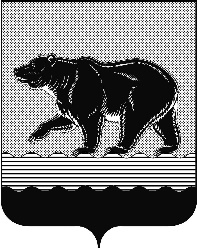 СЧЁТНАЯ ПАЛАТАГОРОДА НЕФТЕЮГАНСКА16 микрорайон, 23 дом, помещение 97, г. Нефтеюганск, 
Ханты-Мансийский автономный округ-Югра (Тюменская область), 628310тел./факс (3463) 20-30-55, 20-30-63E-mail: sp-ugansk@mail.ruwww.admugansk.ruЗаключение на проект изменений в муниципальную программу
города Нефтеюганска «Развитие образования и молодёжной политики в городе Нефтеюганске на 2014-2020 годы»Счётная палата города Нефтеюганска на основании статьи 157 Бюджетного кодекса Российской Федерации, Положения о Счётной палате города Нефтеюганска, рассмотрев проект изменений в муниципальную программу города Нефтеюганска «Развитие образования и молодёжной политики в городе Нефтеюганске на 2014-2020 годы» (далее по тексту – проект изменений), сообщает следующее:1. При проведении экспертизы учитывалось наличие согласования проекта изменений:1.1. Правовым управлением администрации города Нефтеюганска на предмет правового обоснования мероприятий муниципальной программы в соответствии с компетенцией органов (структурных подразделений) администрации города – исполнителей муниципальной программы;1.2. Отделом экономической политики, инвестиций, проектного управления и административной реформы департамента экономического развития администрации города Нефтеюганска на предмет соответствия требованиям, предъявляемым к содержанию муниципальной программы, соответствия целей и задач, показателей результатов реализации муниципальной программы, основным направлениям социально-экономического развития города Нефтеюганска, отражённым в стратегии социально-экономического развития города и иных документах стратегического характера;1.3. Департаментом финансов администрации города Нефтеюганска на предмет соответствия проекта изменений бюджетному законодательству Российской Федерации и возможности финансового обеспечения её реализации из бюджета города.2. Предоставленный проект изменений соответствует Порядку принятия решений о разработке муниципальных программ города Нефтеюганска, их формирования и реализации, утверждённому постановлением администрации города Нефтеюганска от 22.08.2013 
№ 80-нп.3. Проектом изменений планируется:3.1. В паспорте муниципальной программы города Нефтеюганска «Развитие образования и молодёжной политики в городе Нефтеюганске на 2014-2020 годы» (далее по тексту – муниципальная программа) внести изменения:3.1.1. В строке «Финансовое обеспечение муниципальной программы» общий объём финансирования уменьшить на 364 553,481 тыс. рублей, из них:на 2018 год средства местного бюджета увеличить на сумму 3 996,423 тыс. рублей;на 2019 год бюджета автономного округа уменьшить на сумму 
184 274,952 тыс. рублей;на 2020 год бюджета автономного округа уменьшить на сумму 
184 274,952 тыс. рублей.Также в строке «Финансовое обеспечение муниципальной программы» допущена техническая ошибка, а именно, общий объём финансирования муниципальной программы указан в «рублях», при этом буквенный показатель денежной единицы «тыс.» отсутствует.Рекомендуем устранить техническую ошибку.3.2. Приложения 1, 2, 3 к муниципальной программе изложить в новой редакции:3.2.1. В приложении 1 к муниципальной программе исключено значение показателя № 10 «Число созданных/реорганизованных и (или) ликвидированных образовательных организаций» в 2019 и 2020 годах. 3.2.2. В приложении 2 к муниципальной программе уточнены объёмы бюджетных ассигнований: 3.2.3. В рамках подпрограммы I «Дошкольное, общее и дополнительное образование» по основному мероприятию 1.2 «Развитие материально-технической базы образовательных организаций» уменьшены средства бюджета автономного округа на 2019 и 2020 годы по соисполнителю муниципальной программы - администрации города Нефтеюганска в сумме 368 549,904 тыс. рублей на создание объекта «Средняя общеобразовательная школа в 17 микрорайоне г. Нефтеюганска (общеобразовательная организация с углубленным изучением отдельных предметов с универсальной безбарьерной средой)». Данными изменениями устранено замечание Счётной палаты города Нефтеюганска, отражённое в заключении на проект изменений в муниципальную программу города Нефтеюганска «Развитие образования и молодёжной политики в городе Нефтеюганске на 2014-2020 годы» от 30.01.2018.Необходимо отметить, что в приложении 2 «Перечень основных мероприятий муниципальной программы города Нефтеюганска «Развитие образования и молодёжной политики в городе Нефтеюганске на 2014-2020 годы» подпрограммы I «Дошкольное, общее и дополнительное образование» допущены арифметические ошибки в графе «2019 год» по строке «бюджет автономного округа» в столбце «11» указана сумма 2 603 908,000 тыс. рублей, необходимо 2 603 908,400 тыс. рублей, «Итого по подпрограмме 1» в столбце «11» указана сумма 3 451 175,582 тыс. рублей, необходимо 
3 451 175,782 тыс. рублей. 	3.2.4. В рамках подпрограммы I «Дошкольное, общее и дополнительное образование» по основному мероприятию 1.2 «Развитие материально-технической базы образовательных организаций» увеличены бюджетные ассигнования за счёт средств местного бюджета на 2018 год в сумме 3 996,423 тыс. рублей, в том числе: 	- по соисполнителю муниципальной программы – департаменту градостроительства и земельных отношений администрации города Нефтеюганска увеличены бюджетные ассигнования на 2018 год в сумме 3 754,014 тыс. рублей для выполнения проектно-изыскательских работ по объекту «Детский сад на 300 мест в 16 микрорайоне г. Нефтеюганска» на основании протокола от 29.01.2018 № 1 рабочей группы по рассмотрению вопросов, связанных с включением приоритетных расходных обязательств в проект решения Думы города Нефтеюганска «О внесении изменений в бюджет города Нефтеюганска на 2018 год и плановый период 2019 и 2020 годов», сводной сметы на проектные и изыскательские работы; 	- по соисполнителю муниципальной программы – департаменту жилищно-коммунального хозяйства города Нефтеюганска увеличены бюджетные ассигнования на 2018 год за счёт средств остатков 2016 и 2017 годов по договорам пожертвования ООО «РН-Юганскнефтегаз» в общей сумме 242,409 тыс. рублей, из них:МБДОУ «Детский сад № 2 Колосок» по договору пожертвования денежных средств юридическому лицу-резиденту РФ от 20.04.2016 № 2 в сумме 100,546 тыс. рублей на приобретение и монтаж ограждения; МБДОУ «Детский сад № 25 Ромашка» по договору пожертвования денежных средств юридическому лицу-резиденту РФ от 20.06.2017 № 8 в сумме 141,863 тыс. рублей на утепление фасада здания с установкой металлокассет. 	В качестве финансово-экономического обоснования на приобретение и монтаж ограждения МБДОУ «Детский сад № 2 Колосок» предоставлен сводный сметный расчёт стоимости монтажа ограждения на сумму 57,387 тыс. рублей и три коммерческих предложения на поставку секций и стоек ограждения на сумму 641,450 тыс. рублей, итого расчёт на общую сумму 698,837 тыс. рублей, что фактически больше, чем предусмотрено проектом изменений на 598,291 тыс. рублей. Рекомендуем оценить данное мероприятие в части реалистичности его исполнения.По объекту МБДОУ «Детский сад № 25 Ромашка» предоставлен сводный сметный расчёт стоимости строительства (капитального ремонта) на утепление фасада здания с установкой металлокассет по адресу: 
г. Нефтеюганск 12 мкр., здание № 22 (МБДОУ «Детский сад № 25 Ромашка») в сумме 11 216,268 тыс. рублей. Отметим, что между Нефтеюганским городским муниципальным казённым учреждением коммунального хозяйства «Служба единого заказчика» и ООО «Инжиниринговая компания «Артвилль» заключен муниципальный контракт на выполнение работ по проектно-изыскательским работам (устройство вентилируемого фасада с утеплением) по адресу: г.Нефтеюганск 12 мкр., здание № 22 (МБДОУ «Детский сад № 25 Ромашка») от 24.01.2018 № Ф.2018.4565 на сумму 592 171,86 рублей (далее – контракт на ПИРы). Окончание выполнения работ по контракту на ПИРы 30.06.2018, срок действия по 31.08.2018. Проектно-изыскательские работы – это комплекс работ, проводимых с целью разработки документации для проведения строительства новых зданий и сооружений, а так же с целью реконструкции уже существующих. Согласно пункту 6.2 контракта на ПИРы подрядчик после окончания выполненных работ предоставляет заказчику технический отчёт по инженерно-геодезическим изысканиям, технический отчёт по инженерно-геологическим изысканиям, проектную и рабочую документацию, сметную документацию, оригиналы всех положительных согласований и заключение экспертизы. Следовательно, до получения положительных результатов экспертизы, невозможно определить потребность в бюджетных ассигнованиях для проведения капитального ремонта. Таким образом, расходы на сумму 141,863 тыс. рублей по МБДОУ «Детский сад № 25 Ромашка» являются экономически необоснованными.3.2.5. В приложении 3 к муниципальной программе в строке 5 исключены объёмы бюджетных ассигнований на 2019 и 2020 годы. 4. Финансовые показатели, содержащиеся в проекте изменений, соответствуют расчётам, предоставленным на экспертизу, за исключением МБДОУ «Детский сад № 2 Колосок», МБДОУ «Детский сад № 25 Ромашка».	По результатам экспертизы установлено:	1. Допущена техническая ошибка в паспорте муниципальной программы, арифметические ошибки в приложении 2 муниципальной программы.	2. По МБДОУ «Детский сад № 2 Колосок» финансово-экономическое обоснование предоставлено на большую сумму, чем запланировано проектом изменений.3. По МБДОУ «Детский сад № 25 Ромашка» в связи с отсутствием проектно-изыскательских работ расходы в сумме 141,863 тыс. рублей являются экономически необоснованными.		По результатам проведённой экспертизы рекомендуем:	1. Устранить техническую ошибку в паспорте муниципальной программы, арифметические ошибки в приложении 2 муниципальной программы.	2. Оценить мероприятие по расходам МБДОУ «Детский сад № 2 Колосок» в части реалистичности его исполнения.3. Исключить или перераспределить экономически необоснованные расходы МБДОУ «Детский сад № 25 Ромашка» в размере 141,863 тыс. рублей.	На основании вышеизложенного, по итогам проведения финансово-экономической экспертизы, предлагаем направить проект изменений на утверждение после устранения замечаний, отражённых в настоящем заключении. 	Просим в срок до 19.02.2018 года уведомить о принятом решении в части исполнения рекомендаций, отражённых в настоящем заключении.Председатель							                   С.А. ГичкинаИсполнитель:инспектор инспекторского отдела № 1Счётной палаты города НефтеюганскаМиргалеева Юлия Николаевна8 (3463) 20-30-54исх. № 48 от 15.02.2018исх. № 48 от 15.02.2018